IME IN PRIIMEK: ____________________________________________  STAROST: _____________                     				 RAZRED: _________	MOBILNA ŠTEVILKA: _________________________,                 0E-Mail: ____________________________SPOL GOSTA (obkroži!): 		M		Ž		VSEENO	Delavnica v kateri ŽELIM sodelovati (pobarvaj svojega metulja):			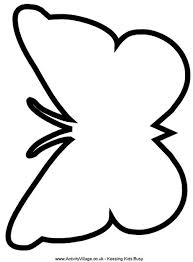 